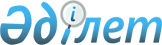 О внесении изменений в приказ Министра просвещения Республики Казахстан от 27 августа 2022 года № 381 "Об утверждении Правил размещения государственного образовательного заказа на подготовку кадров с техническим и профессиональным, послесредним образованием с учетом потребностей рынка труда, а также на дошкольное воспитание и обучение, среднее образование и дополнительное образование детей"Приказ Министра просвещения Республики Казахстан от 30 января 2024 года № 14. Зарегистрирован в Министерстве юстиции Республики Казахстан 1 февраля 2024 года № 33958
      ПРИКАЗЫВАЮ:
      1. В приказ Министра просвещения Республики Казахстан от 27 августа 2022 года № 381 "Об утверждении Правил размещения государственного образовательного заказа на подготовку кадров с техническим и профессиональным, послесредним образованием с учетом потребностей рынка труда, а также на дошкольное воспитание и обучение, среднее образование и дополнительное образование детей" (зарегистрирован в Реестре государственной регистрации нормативных правовых актов под № 29323) внести следующие изменения:
      в Правилах размещения государственного образовательного заказа на подготовку кадров с техническим и профессиональным, послесредним образованием с учетом потребностей рынка труда, а также на дошкольное воспитание и обучение, среднее образование и дополнительное образование детей, утвержденных указанным приказом:
      в пункте 57:
      абзац первый части четвертой изложить в новой редакции:
      "57. Оператор в течение 7 (семи) рабочих дней со дня регистрации заявления направляет частной организации образования уведомление о необходимости устранения несоответствий при выявлении следующих несоответствий:";
      часть шестую изложить в новой редакции:
      "Оператор в течение 5 (пяти) рабочих дней со дня поступления повторного заявления частной организации образования с приложенными документами осуществляет их рассмотрение.".
      приложение 3 изложить в новой редакции согласно приложению 1 к настоящему приказу;
      приложение 3-1 изложить в новой редакции согласно приложению 2 к настоящему приказу.
      2. Департаменту бюджетного планирования Министерства просвещения Республики Казахстан в установленном законодательством Республики Казахстан порядке обеспечить:
      1) государственную регистрацию настоящего приказа в Министерстве юстиции Республики Казахстан;
      2) размещение настоящего приказа на интернет-ресурсе Министерства просвещения Республики Казахстан;
      3) в течение десяти рабочих дней после государственной регистрации настоящего приказа в Министерстве юстиции Республики Казахстан представление в Юридический департамент Министерства просвещения Республики Казахстан сведений об исполнении мероприятий, предусмотренных подпунктами 1) и 2) настоящего пункта.
      3. Контроль за исполнением настоящего приказа возложить на курирующего вице-министра просвещения Республики Казахстан.
      4. Настоящий приказ вводится в действие по истечении десяти календарных дней после дня его первого официального опубликования.
      "СОГЛАСОВАНО"Министерство финансовРеспублики Казахстан
      "СОГЛАСОВАНО"Министерство национальной экономикиРеспублики Казахстан Заявление
      ____________________________________________________________________(наименование частной организации образования, БИН, юридический адресуказываются в соответствии со справкой о государственной регистрации(перерегистрации) юридического лица)
      просит рассмотреть документы для размещения государственного образовательного заказа на среднее образование на 20___- 20__ учебный год. 
      Фактический контингент учащихся городской/сельской школы (нужное выделить) по состоянию на дату подачи заявления*:
      * Примечание: не заполняется при отсутствии контингента детей.
      Прогнозный контингент учащихся на 1 сентября, предстоящего 20___- 20__ учебного года:
      1. Настоящим сообщаю характеристики объекта частной организации среднего образования:
      1) наименование объекта - ________________________________________;
      2) местонахождение (адрес) - _____________________________________;(указывается фактический адрес в соответствии с приложением к лицензиина занятие образовательной деятельностью);
      3) проектная мощность - __________________________________________;(с указанием на литер объекта, при его наличии)
      4) дата ввода в эксплуатацию - _____________________________________(указываются число, месяц, год)
      2. Настоящим подтверждаю следующее:
      1) размер родительской платы за обучение в частной организации среднегообразования не превышает предельный размер родительской платы за обучение,утвержденный приказом Министра образования и науки Республики Казахстанот 22 января 2020 года № 29 (зарегистрирован в Реестре государственной регистрациинормативных правовых актов под № 19913) и составляет ________тенге в год;
      2) наличие лицензии на занятие образовательной деятельностьюпо общеобразовательным учебным программам начального, основного среднего,общего среднего образования, выданной по форме, утвержденной приказомМинистра национальной экономики Республики Казахстан от 6 января 2015 года № 3"Об утверждении форм заявлений для получения и переоформления лицензии и (или)приложения к лицензии, форм лицензий и (или) приложений к лицензиям"(зарегистрирован в Реестре государственной регистрации нормативных правовыхактов под № 10195). Лицензия на занятие образовательной деятельностью № _____;
      3) почтовый адрес частной организации среднего образования:____________________________, электронная почта __________________________(для направления уведомления о необходимости устранения несоответствий);
      4) фамилия, имя, отчество (при наличии), контактные телефоны руководителя частнойорганизации среднего образования либо лица его замещающего______________,учредителя_______________________________;
      5) регистрацию в Национальной образовательной базе данных (НОБД), №___;
      6) регистрацию на веб-портале государственных закупок;
      7) наличие/отсутствие (нужное выделить) интерната для проживания учащихсяпри частной организации среднего образования;
      8) обучение осуществляется по:общеобразовательным учебным программам начального, основного среднегои общего среднего образования -_____________________________________________________________________;да/нет (нужное выделить)самостоятельно разработанным интегрированным образовательным программам,прошедшим авторизацию в Организации Международного Бакалавриата илимеждународную институциональную аккредитацию -_____________________________________________________________________.да/нет (нужное выделить)
      3. Настоящим сообщаю следующее**:Количество вновь введенных ученических мест ____________________ в объектечастной организации среднего образования, введенном в эксплуатацию после20 июля 2018 года путем строительства/реконструкции (нужное выделить).Дата ввода в эксплуатацию объекта частной организации среднего образования____________________________________________. (указать число, месяц, год)Ранее государственный образовательный заказ на вновь введенные ученические местав объекте частной организации образования, введенные в эксплуатацию после20 июля 2018 года, размещался/не размещался (нужное выделить).**Пункт 3 заполняется частной организацией среднего образования, имеющейзаключенный с АО "Финансовый центр" предварительный договор и соглашениео неизменности целевого назначения объекта организации среднего образования.Приложение на ___ листах.Руководитель __________________________________(наименование частной организации образования)_________ _____________________________________(подпись) (фамилия, имя, отчество (при наличии))ДатаМесто печати (при наличии) Сведения об интернатной организации
      Дополнительно к заявлению №_____________ от __________ направляем следующие данные.
      Фактический контингент учащихся городской/сельской школы (нужное выделить) по состоянию на дату подачи заявления:
      *Примечание: обучающиеся в частных организациях среднего образования и проживающие в их интернатах.
      Прогнозный контингент учащихся на 1 сентября, предстоящего 20__-20___учебного года:
      **Примечание: обучающиеся в частных организациях среднего образованияи проживающие в их интернатах.
      1. Настоящим сообщаю характеристики объекта частной организации среднегообразования и интерната при нем:
      1) местонахождение объекта частной организации среднего образования (адрес) –____________________________________________________________________(указывается фактический адрес в соответствии с приложением к лицензиина занятие образовательной деятельностью);
      2) местонахождение интерната при объекте частной организации среднегообразования (адрес) - _________________________________________________;
      3) проектная мощность объекта частной организации образования –____________________________________________________________________(с указанием на литер объекта, при его наличии)
      4) проектная мощность интерната при объекте организации среднего образования –_____________________________________________________________________;
      5) дата ввода в эксплуатацию объекта организации среднего образования –_____________________________________________________________________(указываются число, месяц, год);
      6) дата ввода в эксплуатацию интерната при объекте организации среднего образования –_____________________________________________________________________;(указываются число, месяц, год).
      2. Настоящим сообщаю следующее**.Количество вновь введенных мест проживания обучающихся ________________в интернате при объекте частной организации среднего образования, введенномв эксплуатацию после 1 января 2020 года путем строительства/реконструкции(нужное выделить).Прогнозная дата наложения обременения права на изменение целевого назначенияинтерната частной организации среднего образования сроком на двадцать лет_________________.**Пункт 2 заполняется частной организацией среднего образования, имеющейзаключенный с АО "Финансовый центр" предварительный договор и соглашениео неизменности целевого назначения интерната при объекте организации среднегообразования.Руководитель ________________________________(наименование частной организации образования)_________ ___________________________________(подпись) (фамилия, имя, отчество (при наличии))ДатаМесто печати (при наличии)
					© 2012. РГП на ПХВ «Институт законодательства и правовой информации Республики Казахстан» Министерства юстиции Республики Казахстан
				
      Министр просвещенияРеспублики Казахстан

Г. Бейсембаев
Приложение 1 к приказу
Министр просвещения
Республики Казахстан
от 30 января 2024 года № 14Приложение 3
к Правилам размещения
государственного образовательного
заказа на подготовку кадров
с техническим и профессиональным,
послесредним образованием
с учетом потребностей рынка
труда, а также на дошкольное
воспитание и обучение, среднее
образование и дополнительное
образование детейФорма
АО "Финансовый центр"
Классы
Всего учащихся (человек)
в том числе:
в том числе:
в том числе:
в том числе:
Классы
Всего учащихся (человек)
учащиеся общеобразовательных классов
лица (дети) с особыми образовательными потребностями, обучающиеся в общеобразовательных классах
учащиеся специальных (коррекционных) классов
обучающиеся на дому
1-4
5-9
10-11
Итого:
Классы
Всего учащихся (человек)
в том числе:
в том числе:
в том числе:
в том числе:
Классы
Всего учащихся (человек)
учащиеся общеобразовательных классов
лица (дети) с особыми образовательными потребностями, обучающиеся в общеобразовательных классах
учащиеся специальных (коррекционных) классов
обучающиеся на дому
1-4
5-9
10-11
Итого:Приложение 2 к приказу
Министр просвещения
Республики Казахстан
от 30 января 2024 года № 14Приложение 3-1
к Правилам размещения
государственного образовательного
заказа на подготовку кадров
с техническим и профессиональным,
послесредним образованием
с учетом потребностей рынка
труда, а также на дошкольное
воспитание и обучение, среднее
образование и дополнительное
образование детейФорма
АО "Финансовый центр"
Классы
Всего учащихся (человек)
в том числе:
в том числе:
в том числе:
в том числе:
в том числе:
в том числе:
в том числе:
Классы
Всего учащихся (человек)
учащиеся общеобразовательных классов
учащиеся общеобразовательных классов
учащиеся общеобразовательных классов
учащиеся общеобразовательных классов
учащиеся специальных (коррекционных) классов
учащиеся специальных (коррекционных) классов
обучающиеся на дому
Классы
Всего учащихся (человек)
нормотипичные
нормотипичные
учащиеся с особыми образовательными потребностями
учащиеся с особыми образовательными потребностями
учащиеся специальных (коррекционных) классов
учащиеся специальных (коррекционных) классов
обучающиеся на дому
Классы
Всего учащихся (человек)
дневные
интернат*
дневные
интернат*
дневные
интернат*
дневные
1-4
5-9
10-11
Итого:
Классы
Всего учащихся (человек)
в том числе:
в том числе:
в том числе:
в том числе:
в том числе:
в том числе:
в том числе:
Классы
Всего учащихся (человек)
учащиеся общеобразовательных классов
учащиеся общеобразовательных классов
учащиеся общеобразовательных классов
учащиеся общеобразовательных классов
учащиеся специальных (коррекционных) классов
учащиеся специальных (коррекционных) классов
обучающиеся на дому
Классы
Всего учащихся (человек)
нормотипичные
нормотипичные
учащиеся с особыми образовательными потребностями
учащиеся с особыми образовательными потребностями
учащиеся специальных (коррекционных) классов
учащиеся специальных (коррекционных) классов
обучающиеся на дому
Классы
Всего учащихся (человек)
дневные
интернат**
дневные
интернат**
дневные
интернат**
дневные
1-4
5-9
10-11
итого